Звіт Тернопільської загальноосвітньої  школи І-ІІІ ст. №10Реалізація проєкту Шкільного громадського бюджету 2021Назва проєкту: «Шкільний центр інтелектуальних та розвиваючих ігор Тернопільської ЗОШ І-ІІІ ступенів №10»ПІБ авторів або команди авторів проєкту: Аметова ЕсмаМісце реалізації проєкту: Тернопільської ЗОШ І-ІІІ ступенів №10Придбано спортивний та навчальний інвентар:стіл письмовий – 5 штук на суму 8745,00 грн;спортивний інвентар на суму 1550,00 грн;дошка обертова на суму 4696,20 грн;плакат на банерній тканині на суму 4540,00 грн;стілець складний – 40 штук на суму 22000,00 грн;стілець ICO – 31 штуку на суму 27869,00 грн.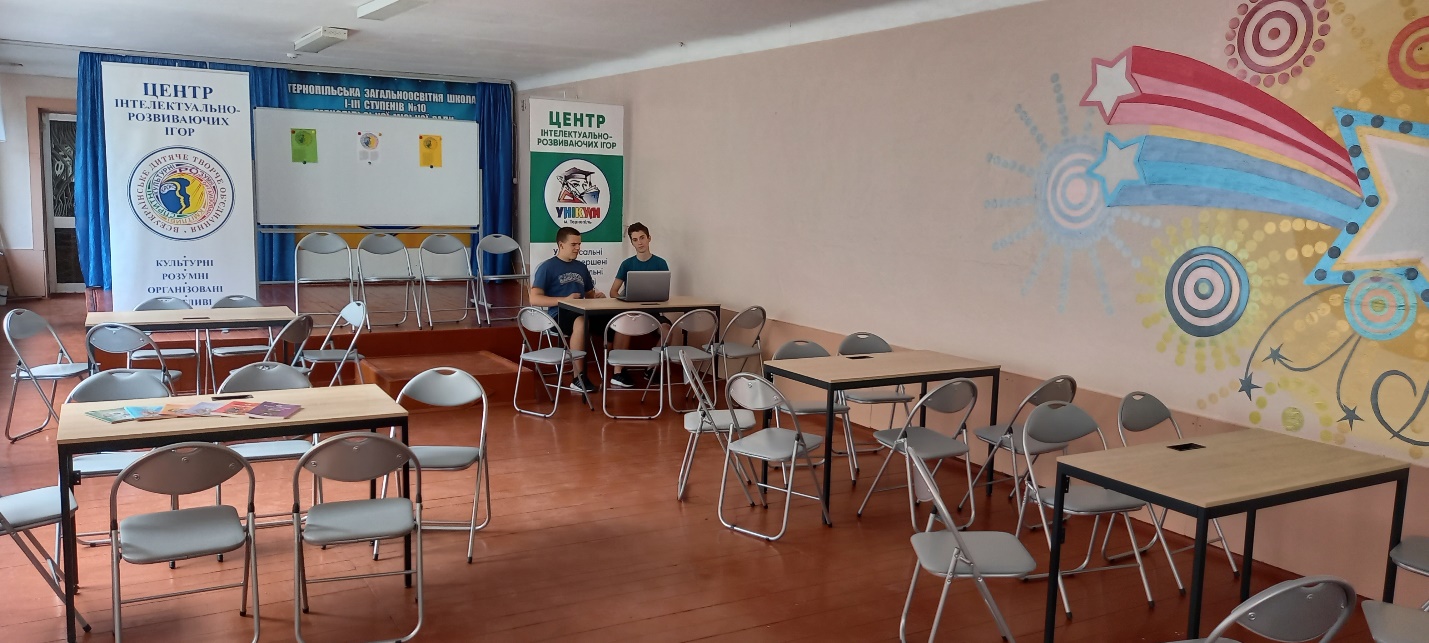 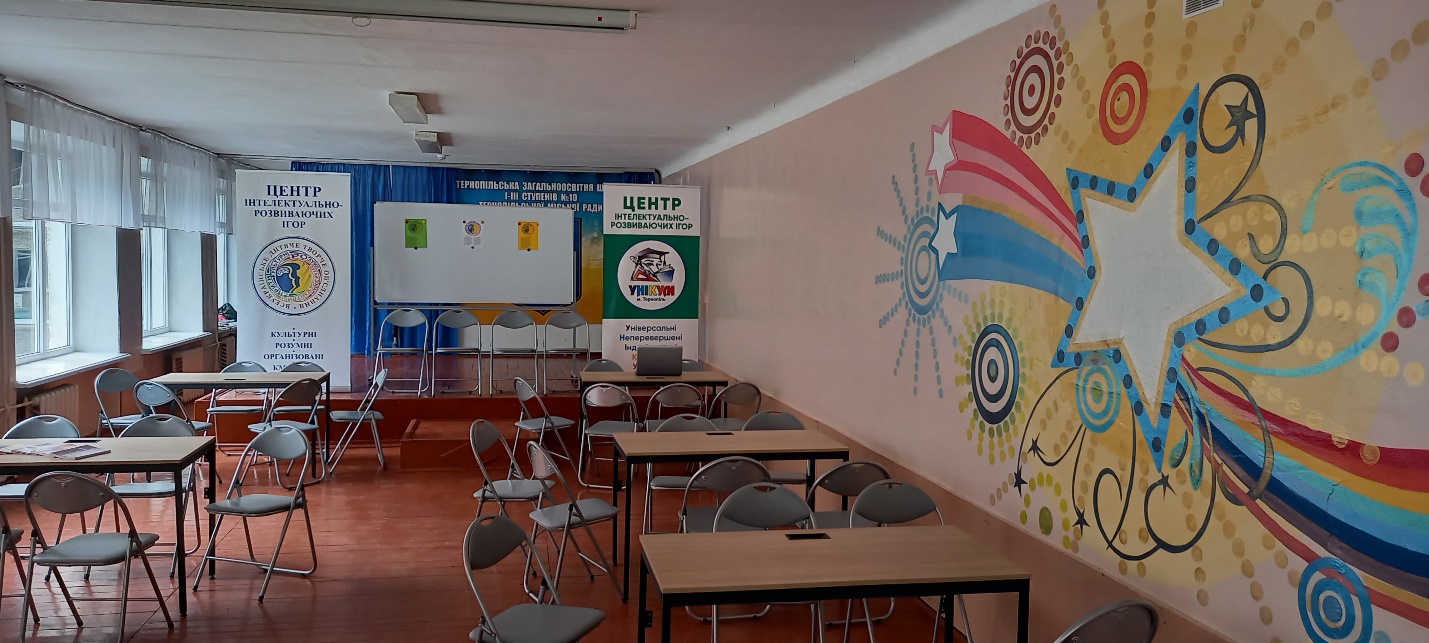 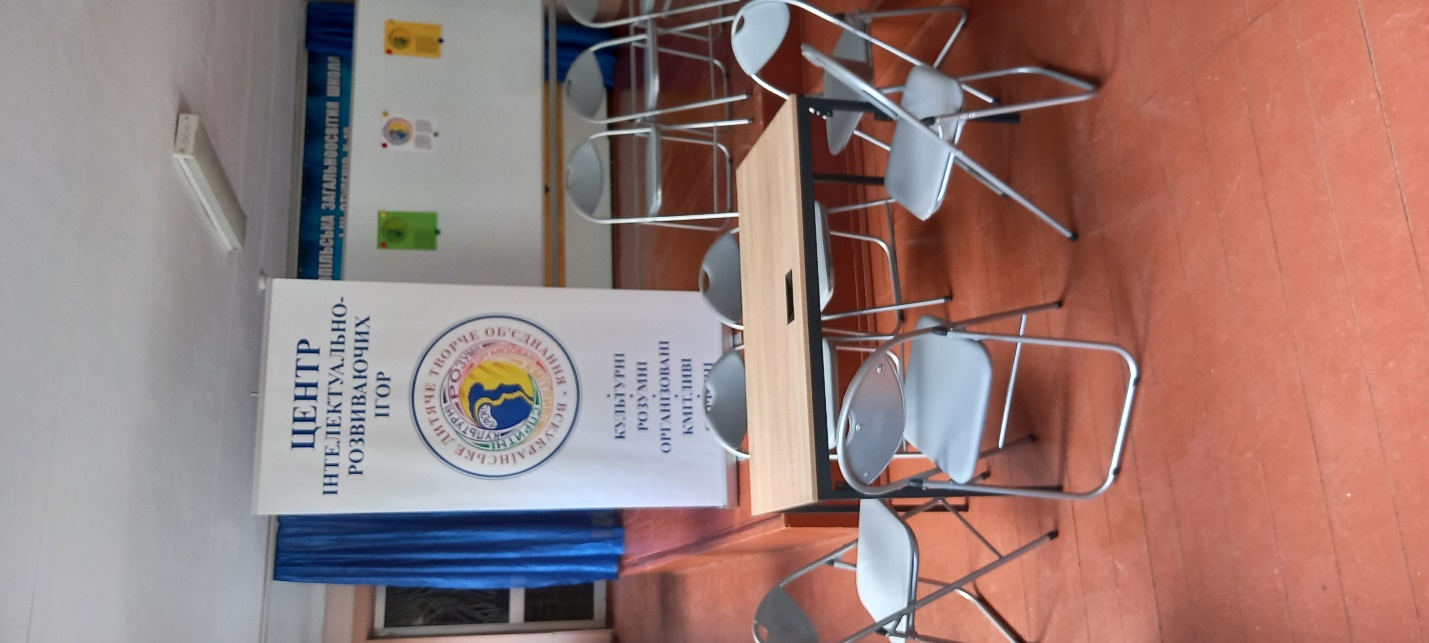 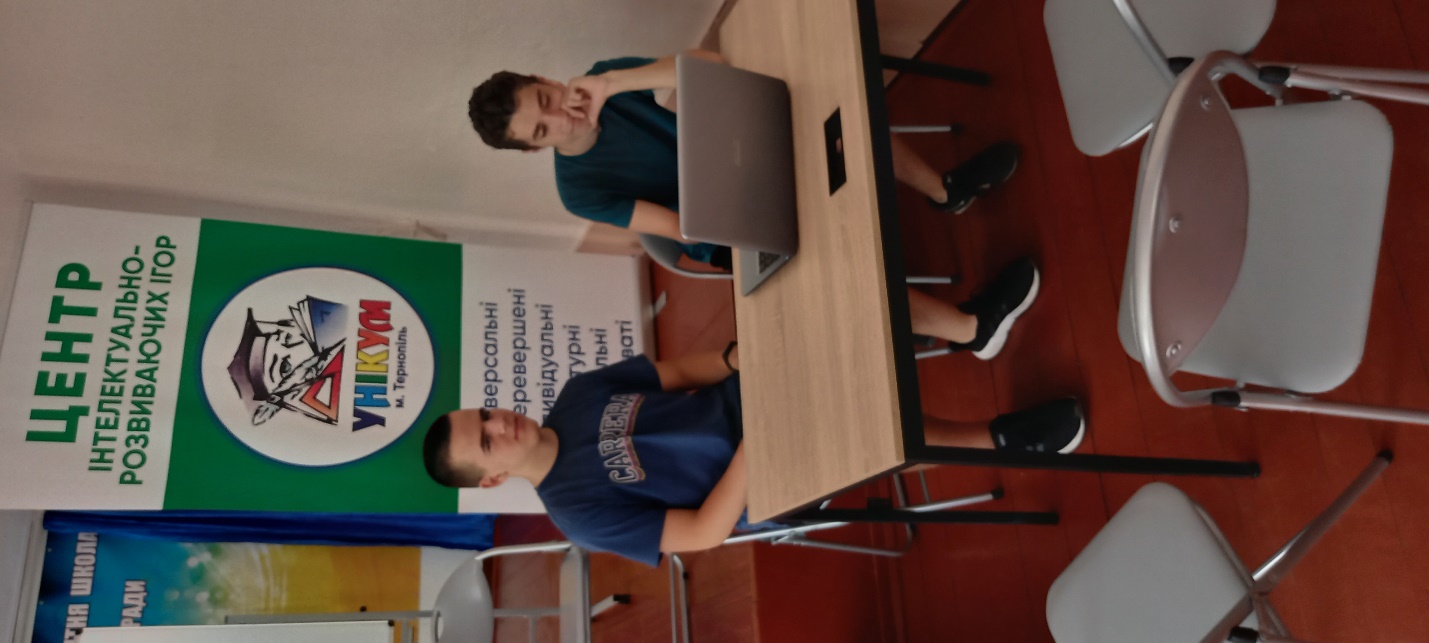 